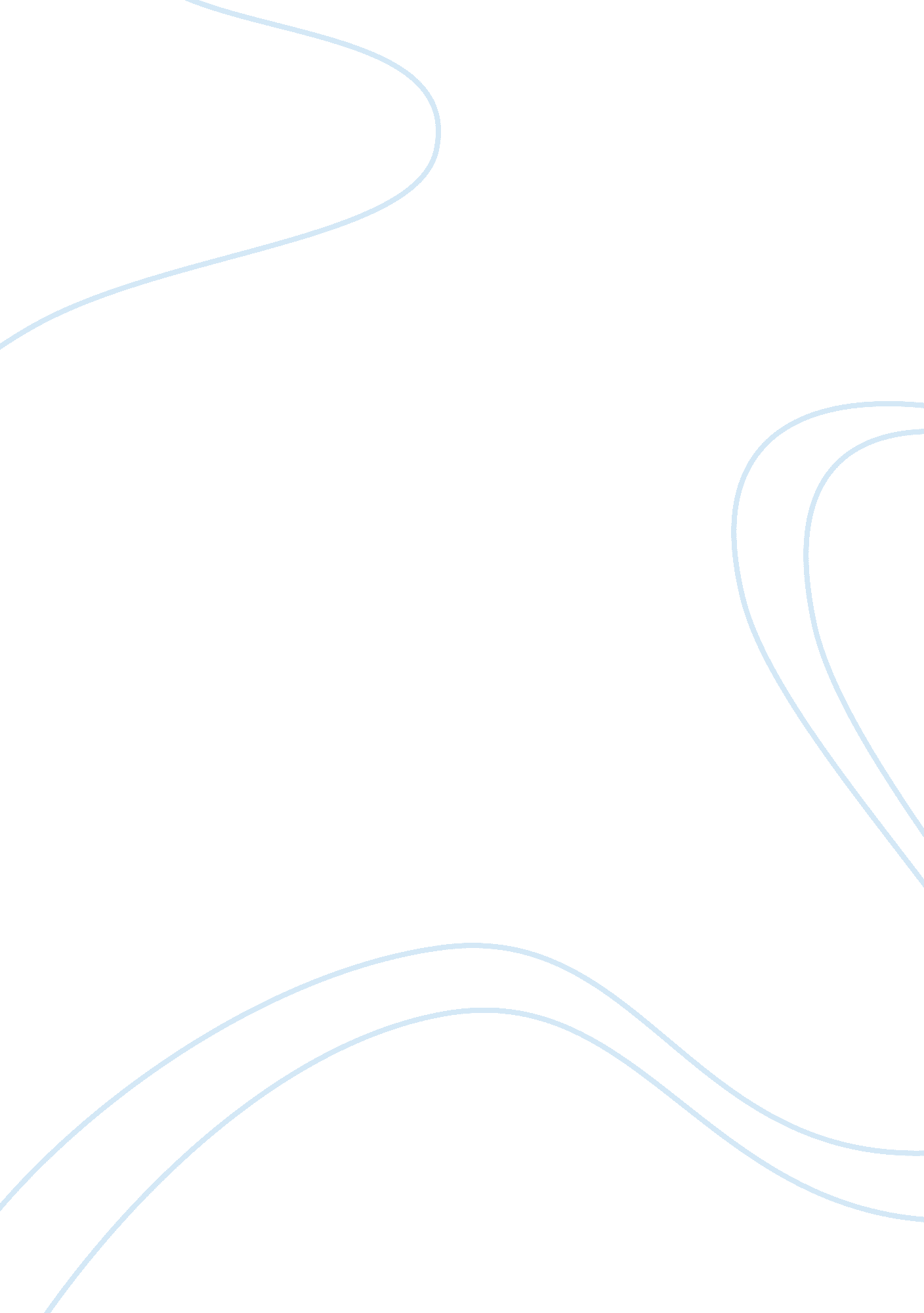 The advantages of unhindered web: making web free and open spaceTechnology, Internet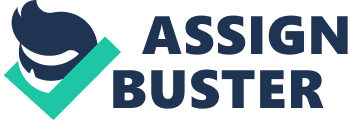 As its name shows up, unhindered web is tied in with making an unbiased web. The essential lead driving unhindered web is that the web ought to be a free and open stage, for the most part like some other utility we use in our home (like power). Clients ought to have the capacity to utilize their data transmission regardless they require (as long as it’s legitimate), and web get to suppliers ought not have the capacity to give envision that alliance will any side of the web. Every site page (paying little notice to whether it’s Google, Netflix, Amazon, or UnknownStartup. com) should all be dealt with a contiguous concerning giving clients the data transmission to achieve the web related affiliations they lean toward. Your electric association has no say over how you utilize your ability—they in a general sense discover the chance to charge you for giving the power. Unhindered web would like to accomplish something proportionate with your web channels. The Internet has unendingly remained a level playing field and has engaged movement in different zones of its substance. Be it relationship, for example, Google, Facebook or Flipkart, they at first began off as a certain site and could contact interminable. This was conceivable in light of the way that web as a structure is sensible and does not separate between the gatherings giving the data. Regardless, a wide piece of our general individuals is till devastated from grapples data. Thusly, to address the issue of forefront oblige, would it be a sharp thought for us to permit “ Free Basics” an association gave by Facebook which would offer true blue data on centers like flourishing, news, agribusiness et cetera until the entire of time? Is web sensibility key? Should telecom affiliations be permitted to have a more crucial say in the way web is utilized by its clients? This sensible talk will draw its essential debate from a couple of subjects like information security, approach making, affirmation, robotized government, overwhelming part runs structure and control and the sky is the limit starting there. Supporters of web sensibility would lean toward not to give the ISPs an over the best measure of centrality since it could without a fundamental measure of a stretch be battered. Imagine that Verizon or AT&T couldn’t manage Google Voice, since it draws in you to send works with the hankering for complimentary using your data affiliation. Your cellphone transport could piece access to Google Voice from your phone so you’re obliged to pay for a lighting up structure from them. Or on the other hand clearly, they see that particular people are using Facebook on their remote, so paying little identity to whether they have the exchange speed to pass on that change, they charge you extra to get to Facebook, in light of the way that they know it’s phenomenal and that they can make propensity. 